Escola Municipal de Educação Básica Alfredo Gomes Professora: Lílian Sequencia didática / PROSEDI 1ª momento: Língua portuguesa Semana: 01 a 05 de junho de 2020Primeiramente assistam o vídeo abaixo:Link: https://youtu.be/FPlpL8EBb4YDepois de terem assistido o vídeo vamos ao trabalho.Leia com atenção e faça o que se pede na atividade a seguir:Você deve recortar as palavras e colar no lugar corretoLembre-se de pintar os desenhos 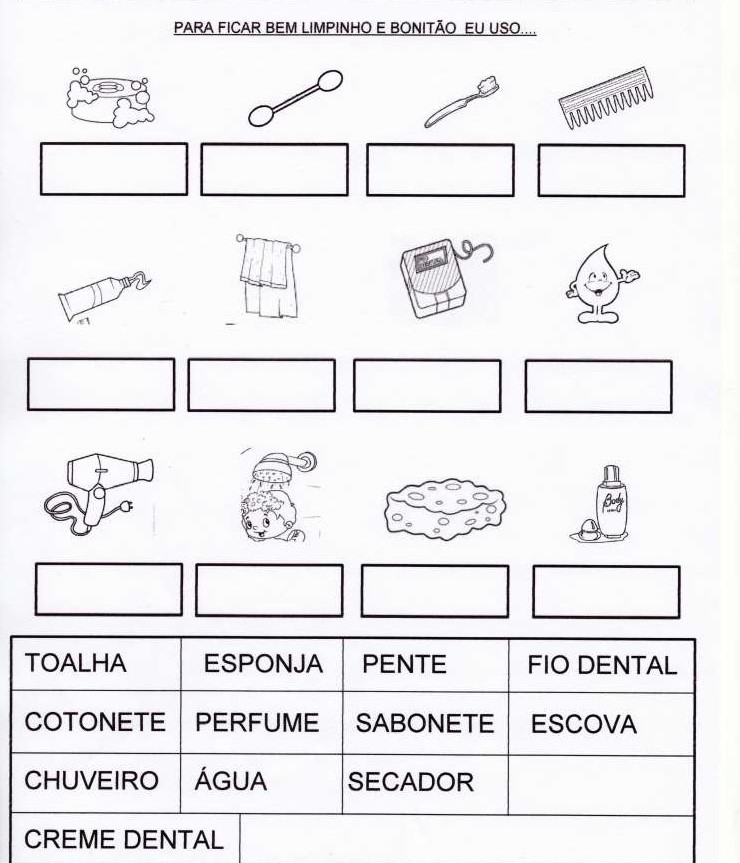 